CÂMARA MUNICIPAL DE SANTA BRANCA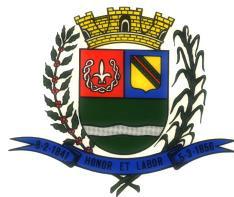 www.camarasantabranca.sp.gov.brCONTRATO DE PRESTAÇÃO DE SERVIÇOSContrato nº 58/2017.Assunto:- disponibilização e manutenção do sistema e-Sic (SISTEMA ELETRÔNICO DO SERVIÇO DE INFORMAÇÃO AO CIDADÃO).Pelo presente instrumento, de um lado a CÂMARA MUNICIPAL DE SANTA BRANCA, pessoa jurídica de direito público, devidamente inscrita no CNPJ sob o n° 01.958.948/0001-17, sediada à Praça Ajudante Braga, nº 108 - centro, na cidade de Santa Branca - SP, neste ato representada por seu Presidente, EDER DE ARAÚJO SENNA, portador da Cédula de Identidade, RG nº 20.610.224-0/SP e inscrito no CPF/MF nº 109.611.618-92, doravante denominada CONTRATANTE e de outro lado, Atlântica Filmes – Adenira Barreto ME, situada à rua Adelina Lanzarotto, nº 303, centro – Juquitiba – SP, inscrita no CNPJ sob nº 00.593.710/0001-72, representada por MARCOS BENEDITO ROSSI RODRIGUES, brasileiro, solteiro, comerciante, portador da cédula de identidade RG nº 7.951.605-1 SSP/SP, inscrito no CPF/MF sob o nº 710.739.148-87, residente e domiciliado na Rua Adelina Lazarotto n º303, Juquitiba SP, doravante denominada CONTRATADA, celebram por força do presente instrumento que será regido pela Lei nº 8.666, de 21 de junho de 1993, e respectivas alterações, o CONTRATO DE PRESTAÇÃO DE SERVIÇOS, mediante as disposições expressas nas seguintes cláusulas:Cláusula 1ª- O presente contrato tem por objeto a prestação, pela CONTRATADA, da disponibilização e manutenção do sistema e-Sic (SISTEMA ELETRÔNICO DO SERVIÇO DE INFORMAÇÃO AO CIDADÃO). Por meio do sistema, além de fazer o pedido, será possível acompanhar todo o processo pelo número de protocolo gerado, consultar o histórico de pedidos e respostas recebidas, facilitando o exercício do direito de acesso as informações públicas. O administrador também contará com um painel de controle onde será possível gerenciar e responder a todas as solicitações.Cláusula 2ª- A Contratada se responsabilizará por:Disponibilização e manutenção do sistema e-Sic (Sistema Eletrônico do Serviço de Informações ao Cidadão);Implantação;Treinamento de Agente;Manutenção dos recursos e ferramentas;Suporte 24 horas;Cláusula 3ª- O Presente Contrato terá o prazo de vigência de 12 (doze) meses, contados a partir do dia 09 de junho de 2017 e vigorará até 08 de junho de 2018.Caixa Postal nº 30 – CEP 12.380-000 – tel. (12) 3972-0322 – cmstbr@uol.com.br. - Santa Branca – SP.CÂMARA MUNICIPAL DE SANTA BRANCA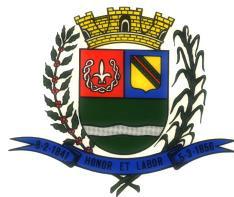 www.camarasantabranca.sp.gov.brfls. 02.Cláusula 4ª- O presente contrato poderá ser prorrogado nos termos do inciso II do art. 57 da Lei 8.666/93.Cláusula 5- A CONTRATADA responderá civilmente e criminalmente por todos os prejuízos causados no caso não cumprimento integral do presente contrato.Cláusula 6ª- O valor ajustado do presente contrato é de R$ 2.280,00 ( dois mil, duzentos e oitenta reais), que serão pagos em 12 parcelas mensais no valor de R$ 190,00 (cento e noventa reais), até o 5º dia útil do mês subsequente a realização dos serviços contratados, mediante a emissão de nota fiscal pela CONTRATADA. .Cláusula 7ª- As despesas decorrentes do presente Contrato correrão por conta da seguinte Dotação Orçamentária prevista no orçamento vigente:-01.01.00	- Câmara Municipal.01.031	- Ação Legislativa.2001	- Manutenção da Câmara.3.3.90.39.00 - Outros Serviços de Terceiros - Pessoa Jurídica.Cláusula 8ª- O presente contrato é realizado pelo processo de dispensa de licitação, em virtude de seu valor, conforme preceitua o inciso II do art. 24 da Lei Federal nº 8.666/93 e alterações posteriores.Cláusula 9ª- A CONTRATADA não poderá transmitir o presente Contrato, no todo ou em parte, sem o expresso consentimento da CONTRATANTE, sob pena de rescisão do contrato.Cláusula 10 - A CONTRATADA é responsável direta pela perfeita execução do objeto do presente Contrato e, consequentemente responde civil e criminalmente por todos os danos e prejuízos que causar á contratante, bem como a terceiros.Cláusula 11 - Pela inexecução total ou parcial do Contrato, a CONTRATANTE poderá, garantida a ampla defesa, aplicar a CONTRATADA, conforme o caso, as sanções administrativas previstas nos artigos 81 e seguintes da Lei Federal n º8666/93 e suas atualizações, sem prejuízo de outras medidas cabíveis, sendo que a multa prevista no inciso II do art. 87, fica desde já fixada em 20% (vinte) por cento do valor integral do contrato.Cláusula 12 - A rescisão contratual obedecerá ás disposições contidas nos artigos 77 á 88 da Lei Federal n º 8666/93 e suas atualizações.Parágrafo único. A CONTRATADA reconhece as prerrogativas legais garantidas á CONTRATANTE nas hipóteses de rescisão administrativa, previstas nos artigos 58, 77 e 78 da Lei Federal nº 8.666/93 e suas atualizações, por inexecução total ou parcial do Contrato com a aplicação das sanções contratuais e legais admitidas, conferindo, ainda á CONTRATANTE, o direito de modificá-lo unilateralmente,Caixa Postal nº 30 – CEP 12.380-000 – tel. (12) 3972-0322 – cmstbr@uol.com.br. - Santa Branca – SP.CÂMARA MUNICIPAL DE SANTA BRANCA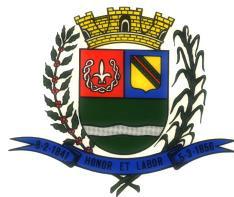 www.camarasantabranca.sp.gov.brfls. 03.visando exclusivamente atender as finalidades de interesse público, respeitados os direitos da CONTRATADA.Cláusula 13 - Aos casos omissos serão aplicados os ditames do Código Civil e Legislação correlata.Cláusula 14 - Fica eleito o foro da comarca de Santa Branca - SP, para dirimir quaisquer dúvidas oriundas do Presente Contrato.E por estarem justas e CONTRATADAS, as partes, por seus representantes legais, assinam o Presente Contrato, em 03 (três) vias de igual teor e mesmos efeitos jurídicos, juntamente com as testemunhas abaixo.SANTA BRANCA - SP, 09 de junho de 2017._____________________________________________________ CÂMARA MUNICIPAL DE SANTA BRANCA Presidente_________________________________________________Atlântica FilmesTestemunhas:-_____________________________Antônio Carlos de OliveiraRG 20.143.977-3_____________________________Helcia Cristina Rodrigues FerreiraRG 18.595.773Caixa Postal nº 30 – CEP 12.380-000 – tel. (12) 3972-0322 – cmstbr@uol.com.br. - Santa Branca – SP.